«МАЯК»ШКОЛЬНАЯ           ГАЗЕТАДетской организации «Бригантина» МКОУ ООШ № 8ТМРГазета выходит с 2001 года.   Выпуск № 2   октябрь   2021года.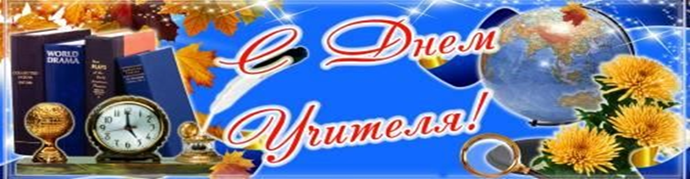 История Дня учителя в России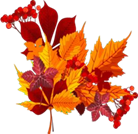 В календаре СССР профессиональный праздник учителей появился в 1965 году по Указу президиума Верховного Совета. Днем празднования было назначено первое воскресенье октября. В итоге учителя получили свой законный праздник, который ежегодно выпадал на выходной день. В субботу, накануне Дня учителя, советские школьники спешили на занятия с охапками цветов. Классы украшали самодельными стенгазетами и воздушными шариками. Активисты самодеятельности готовили поздравительные концерты.В 1994 году президентом Российской Федерации было принято Постановление о переносе Дня учителя на фиксированную, обозначенную международным сообществом дату, - 5 октября.День учителя - прекрасный повод для того, чтобы поблагодарить тех, кто выбрал себе важную и сложную профессию. Многие люди только став взрослыми, понимают, каким важным был вклад преподавателей в их судьбу и карьеру. А пока это осознание не пришло, молодежи лучше довериться советам взрослых и уважать своих наставников.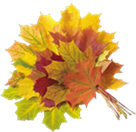 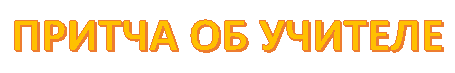 Однажды Учитель показал ученикам чистый лист бумаги, где в середине стояла черная точка, и спросил: «Что вы видите?»Первый ученик: «Точку».Второй: «Черную точку».Третий: «Жирную точку».Тогда Учитель ответил: «Вы все увидели только точку, и никто не заметил большого белого листа!».Вот так же мы судим о человеке по его мелким недостаткам.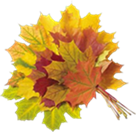 В новом учебном году школа приветливо распахнула двери не только для новых учеников, но и для новых учителей. Кто-то из них делает первые шаги в профессии педагога.Новый педагог - Унтевская Юлия Васильевна ответила на предложенные нами вопросы:1.Почему вы решили стать учителем?2.Как прошел Ваш первый день работы в школе?3.Какими качествами, по Вашему мнению, должен обладать идеальный ученик?5.Что бы вы хотели пожелать вашим коллегам на День Учителя?1. В  детстве  всегда играла, как я учу детей.2.Он прошёл замечательно! Самое главное, быть готовой к урокам,правильно преподнести учебный материал. И тогда каждый день будет самым лучшим.3. Идеальный ученик, по моему мнению, должен быть – дисциплинированный.5. Я бы хотела пожелать своим коллегам здоровья.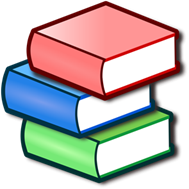 В День учителя ученики поздравили любимых учителей праздничным концертом. В их адрес звучали теплые слова благодарности и искренние поздравления с их профессиональным праздником. Каждому учителю был подарен букет осенних цветов и море положительных эмоцийПраздник старшего поколения.1 октября – особый день, День пожилого человека. В этот день мы окружаем особым вниманием наших милых бабушек и дедушек. Стало традицией проведение 1 октября различных концертов и фестивалей, конкурсных программ и выставок, ярмарок и благотворительных акций. В этом году ,в нашей школе учащиеся 1-4 классов под руководством классных руководителей подготовили и подарили своим бабушкам и дедушкам сувениры и открытки, сделанные своими руками. Юнармейцы провелиОперацию «Забота» и трудовые десанты.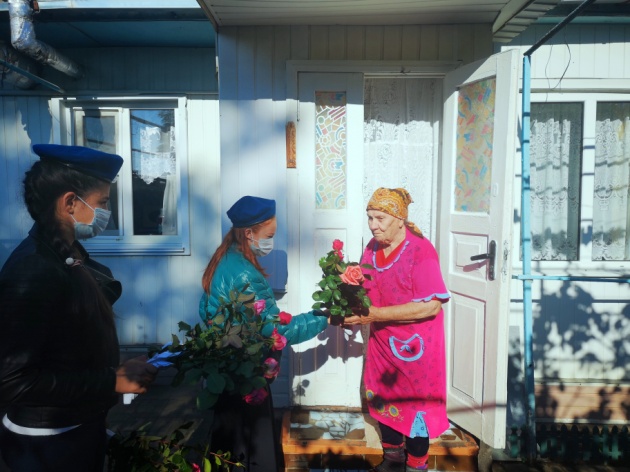 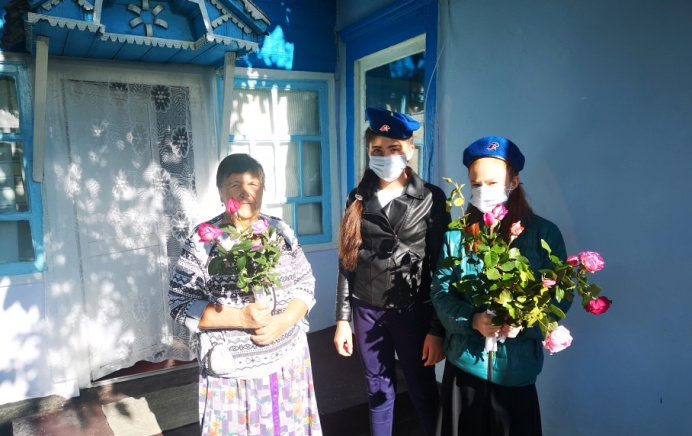 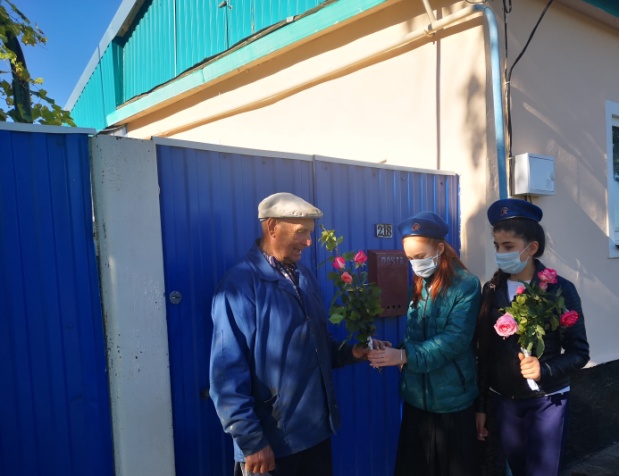 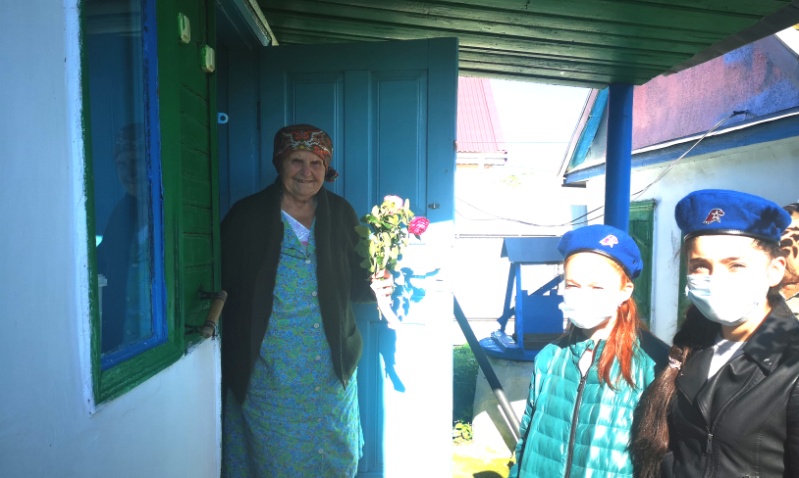 Главный редактор – Гражданкина ДарьяМуниципальное  казенное общеобразовательное учреждение                                                                          основная общеобразовательная школа №8.Тираж 50 штук.356180 Ставропольский край, Труновский район, село Труновское .ул.Лермонтова,д.137    Телефон: 88654627403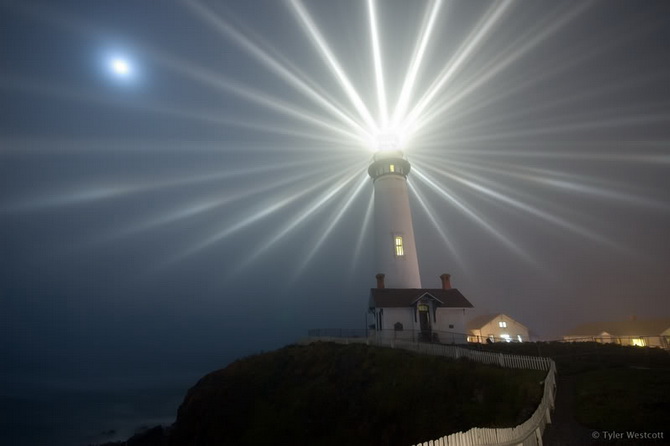 Сегодня в номере:Калейдоскоп  школьной  жизни.В наших классах.Короткой строкой.